OPIS PREDMETU ZÁKAZKYPredmetom tejto výzvy č. 4 v rámci zriadeného DNS "Nákup nábytku“ je kúpa a dodanie interiérového vybavenia do karanténnych miestností verejného obstarávateľa v požadovanom množstve a špecifikácii: Osobitné požiadavky na plnenie:•  Ponuková  cena  v rátane  dopravy  na  miesto  plnenia  Bratislava,  vykládky  a  montáže v mieste    plnenia,  prípadne   dodaj  v  zmontovanom   stave.  Súčasťou   je   aj  vynosenie  tovaru  do  určenej    miestnosti na mieste dodania  a odstránenie a likvidácia obalov.•	Verejný obstarávateľ požaduje dodanie nového tovaru, pričom uchádzač zodpovedá za to, že tovar  spĺňa kvalitatívne parametre podľa platných noriem, že nemá vady, ktoré by znižovali jeho hodnotu alebo schopnosť riadneho užívania.• Dodanie tovaru je potrebné oznámiť minimálne dva pracovné dni vopred.•	Verejný obstarávateľ má právo odmietnuť prevzatie tovaru pre preukázateľné vady dodaného tovaru (napr. nedostatočná kvalita, nedodržanie špecifikácie a požiadaviek na tovar, poškodený obal tovaru a pod.).•	Verejný obstarávateľ má právo do 14 dní od prevzatia tovaru vrátiť nepoškodený tovar v pôvodných obaloch, ak zistí, že tovar nespĺňa ktorúkoľvek z požadovaných technických špecifikácií vyžadovaných na predmet zákazky alebo nespĺňa osobitné požiadavky na plnenie.• Požaduje sa dodanie tovaru s dokumentáciou: produktový list, technický list a pod., ako aj obrazové  znázornenie   tovaru,  návod  na  použitie ( v  slovenskom  jazyku),  záručným  listom a preberacím     protokolom. Ilustračný obrázokTechnická špecifikáciaRozmery tovarovCelkové množstvoJednolôžková posteľ rozkladateľná s matracami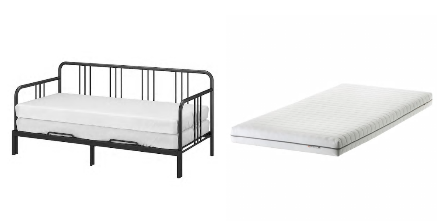 Jednolôžková posteľ rozkladateľná s matracami. Šírka postele: 163 cm, dĺžka postele: 207 cm, dĺžka matraca: 200 cm, šírka matraca: 80 cm. Rám rozkladacej postele: oceľ, prášková čierna farba z polyesterového epoxidu. Penový matrac: poťah: 64% polyester, 36% bavlna. Materiál: polyesterová výplň. Podšívka: netkaný polypropylén. Posteľ by mala byť ľahko umývateľná, ľahko dezinfikovateľná a ľahko ošetriteľná proti hmyzom (dezinsekcia). Možnosť posteľ rozložiť a získať 2 lôžka je dôležitá, kvôli variovaniu pri rôznych počtoch členov rodín s deťmi.207 x 88 x 94 cm(D x Š x V)10Kovová posteľ poschodová  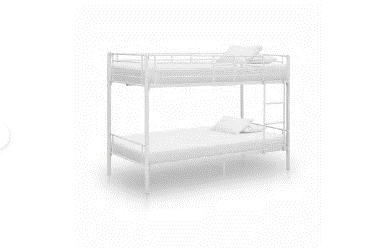 Kovová poschodová posteľ   Rám postele: oceľ s práškovou povrchovou úpravou bielej farby odolný voči poškriabaniu a nárazom. Výdrž zaťaženia minimálne 120 kg na jedno lôžko. posteľ by mala byť ľahko umývateľná, ľahko dezinfikovateľná a ľahko ošetriteľná proti hmyzom (dezinsekcia). Posteľ musí byť bezpečná, musí obsahovať zábradlie po celej dĺžke a pevný rebrík.Verejný obstarávateľ umožňuje ponúknuť poschodovú posteľ s väčšími vonkajšími rozmermi 210x97x153 cm (DxŠxV) za predpokladu, že rozmery budú dodržané u všetkých 10ks postelí pre jednotnosť designu.200 x 90 x 150 cm (D x Š x V)alebo210 x 97 x 153 cm(D x Š x V)10Odolný matrac penový 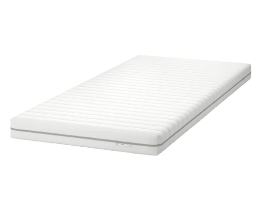 Odolný penový matrac so snímateľným poťahom s možnosťou prania     Rozmery matraca: šírka 90 cm, dĺžka 200 cm, výška matraca 10 cm. 90 x 200  x 10 cm20Kuchynský stôl     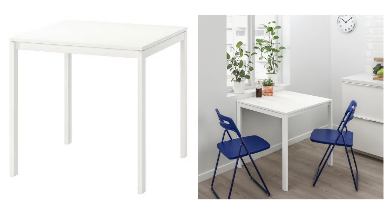 Kuchynský stôl     Kovový rám s práškovou povrchovou úpravou bielej farby odolný voči poškriabaniu 
a nárazom. Povrchové prevedenie stolovej dosky z  melamínu. Stôl má byť ľahko dezinfikovateľný a ľahko ošetriteľný proti hmyzom (dezinsekcia).    Pozri upravený opis v časti Skladacia stolička.                     75 x 75 x 74 cm (D x Š x V)10Skladacia stolička s kovovým rámom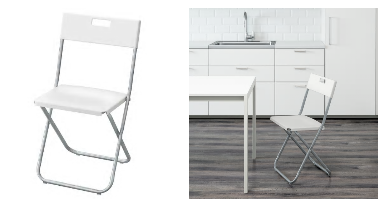 Skladacia stolička s kovovým rámom  Rozmery stoličky: šírka: 39 cm, hĺbka: 47 cm, výška: 77 cm, šírka sedadla: 39 cm, hĺbka sedadla: 34 cm, výška sedadla: 45 cm. Minimálna nosnosť 110 kg. Rám stoličky kovový s práškovou úpravou bielej farby. Operadlo a sedadlo biely PP plast. Stolička má byť ľahko umývateľná, ľahko dezinfikovateľná a ľahko ošetriteľná proti hmyzom (dezinsekcia). Verejný obstarávateľ umožňuje ponúknuť stoličku striebornej konštrukcie s väčším rozmerom a súčasne požaduje prispôsobiť konštrukciu stola farbe stoličky za predpokladu, ak táto jednotnosť bude dodržaná v rámci celej dodávky 40ks stoličiek a 10ks stolov.39 x 47 x 77 cm40Skriňa s vešiakovou časťou                                                                                      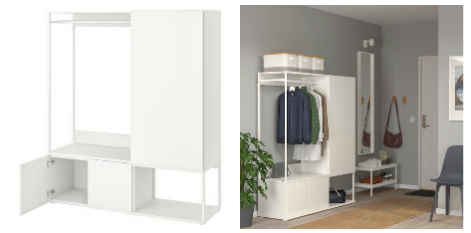 Skriňa s vešiakovou časťou                                                                                      Panel skrine: oceľ, prášková biela farba 
z polyesterového epoxidu, papier so šesťhrannou štruktúrou (100 % recyklovaný). Koľajnička na šaty. Otvorený policový diel panel: oceľ, prášková biela farba z polyesterového epoxidu, papier so šesťhrannou štruktúrou. Zadná doska: oceľ, prášková biela farba z polyesterového epoxidu. Rám/ polica: drevovláknitá doska, papierová fólia, drevotrieska, papier so šesťhrannou štruktúrou. Dvere skrine: drevotrieska, fólia, svetlý lak, klasické pánty: oceľ, poniklované, medené. Noha skrine nastaviteľná: oceľ, polypropylénov. Skriňa by mala byť ľahko umývateľná, ľahko dezinfikovateľná a ľahko ošetriteľná proti hmyzom (dezinsekcia).Verejný obstarávateľ umožňuje dodanie skrine s vešiakovou tyčou z materiálu DTD v bielej farbe, nakoľko aj materiál DTD spĺňa požiadavku ľahkej umývateľnosti, ľahkej dezinfikovateľnosti a ľahkého ošetrenia proti hmyzom (dezinsekcia). Náhrada materiálu DTD sa v takomto prípade požaduje dodržať u všetkých 10ks skríň pre jednotnosť designu.140 x 42 x 161 cm (Š x H x V)10